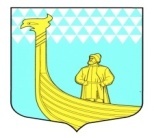                                       А  Д  М   И   Н   И  С  Т  Р  А  Ц  И  ЯМУНИЦИПАЛЬНОГО ОБРАЗОВАНИЯВЫНДИНООСТРОВСКОЕ СЕЛЬСКОЕ ПОСЕЛЕНИЕВОЛХОВСКОГО МУНИЦИПАЛЬНОГО РАЙОНАЛЕНИНГРАДСКОЙ  ОБЛАСТИ  П О С Т А Н О В Л Е Н И Е                                                              дер. Вындин ОстровВолховского района, Ленинградской областиот « 06 »   июня    2022 года                                                         №  92   О внесении изменений в постановление №21 от 17 февраля «Об утверждении муниципальной программы «Обращение с твердыми коммунальными отходами на территории муниципального образования Вынндиноостровское сельское поселение на 2020-2022 гг. Руководствуясь Федеральным законом от 06 октября 2003г. №131-ФЗ «Об общих принципах организации местного самоуправления в Российской Федерации», Федеральным законом от 24 июня 1998г. №89 -ФЗ «Об отходах производства и потребления», администрация МО Вындиноостровское сельское поселениеп о с т а н о в л я е т:1.Внести изменения в муниципальную Программу «Обращение с твердыми коммунальными отходами на территории муниципального образования Вындиноостровское сельское поселение в 2020 - 2022гг.», настоящее постановление читать в следующей редакции приложение.2. Данное постановление подлежит опубликованию в средствах массовой информации и размещению на официальном сайте МО Вындиноостровское сельское поселение. 4. Контроль за исполнением данного постановления оставляю за собойГлава администрацииМО Вындиноостровское СП                                                 Е.В.ЧеремхинаПриложение  УтвержденаПостановлениемГлавы администрации                                                                                                              МО Вындиноостровское сельское поселение                                                                                                       от «06» июня 2022г. №  92                                                                                                               Муниципальная программа«Обращение с твердыми коммунальными отходами на территории муниципального образования  Вындиноостровское сельское поселение на 2020 – 2023 гг.»Содержание проблемы и обоснование необходимости ее решения программными методамиВ соответствии со ст. 8 Федерального закона от 24 июня 1998г. №89-ФЗ «Об отходах производства и потребления» к полномочиям органов местного самоуправления городских и сельских поселений в области обращения с твердыми коммунальными отходами относится создание и содержание мест (площадок) накопления твердых коммунальных отходов. Муниципальная  программа «Обращение с твердыми коммунальными отходами на территории муниципального образования Вындиноостровское сельское поселение на 2020 – 2023гг.» разработана с целью улучшения санитарной и эпидемиологической безопасности населения, соблюдения законодательства в области охраны окружающей среды, а также обеспечения своевременного сбора и вывоза ТКО с территории муниципального образования Вындиноостровское сельское поселение.Из-за отсутствия мест (площадок) накопления ТКО на всей территории муниципального образования Вындиноостровское сельское поселение часть не собранных твердых коммунальных отходов генерируются в несанкционированные свалки, негативно влияющие на здоровье людей и окружающую природную среду.Основные цели и задачи муниципальной программыЦель Программы:Обеспечение экологической безопасности, в том числе для защиты здоровья человека и окружающей среды от вредного воздействия твердых коммунальных отходов.Задача Программы:Обустройство мест (площадок) для накопления ТКО на территории муниципального образования Вындиноостровское сельское поселение. Задача характеризуется следующими показателями (индикаторами):- количество обустроенных мест (площадок) для накопления ТКО.Сроки и этапы реализации муниципальной программыМуниципальная программа реализуется в три этапа:2020 год2021 год2022 год2023 годПлан мероприятийнаправленных на обеспечение экологической безопасности, для защиты здоровья человека и окружающей среды в рамках целевой программы «Обращение с твердыми коммунальными отходами на территории муниципального образования Вындиноостровское сельское поселение   на 2020-2023 гг.»Привлечение внебюджетных средств на реализацию мероприятий Программы не предполагается.Организация и механизм реализации муниципальной Программы.Администрация МО Вындиноостровское сельское поселение, как ответственный исполнитель муниципальной программы разрабатывает и реализует муниципальную программу «Обращение с твердыми коммунальными отходами на территории муниципального образования Вындиноостровское сельское поселение на 2020-2023гг.» в рамках своих полномочий.Финансирование мероприятий Программы осуществляется путем выделения денежных средств из бюджета МО Вындиноостровское сельское поселение.Контроль за исполнением Программы осуществляет администрация МО Вындиноостровское сельское поселение. Исполнитель мероприятий Программы несет ответственность за их качественное и своевременное выполнение, рациональное использование финансовых ресурсов и ресурсов, выделяемых на реализацию Программы.Ожидаемые результаты реализации муниципальной Программы.Ожидаемые результаты Программы:Ввод в эксплуатацию 16 новых мест (площадок) накопления ТКО.Оценка эффективности деятельности по реализации мероприятий Программы осуществляется посредством мониторинга на основе показателей (индикаторов) представленных в таблице 1.Ответственный исполнитель Муниципальной программыАдминистрация МО Вындиноостровское сельское поселениеСоисполнители Муниципальной программыАдминистрация МО Вындиноостровское сельское поселениеПолное наименование  Муниципальной ПрограммыПрограмма «Обращение с твердыми коммунальными отходами на территории муниципального образования Вындиноостровское сельское поселение на 2020 – 2023 гг.»Период и этапы реализации Программы2020-2023 гг.Цель ПрограммыОбеспечение экологической безопасности, в том числе для защиты человека и окружающей среды от вредного воздействия твердых коммунальных отходов (ТКО)Основные задачи, мероприятия ПрограммыОбустройство мест (площадок) для накопления ТКО на территории МО Вындиноостровское сельское поселениеОснащение мест (площадок) для накопления ТКО емкостями для накопления ТКОЭтапы и сроки реализации Муниципальной программы2020-2023гг.Объем финансовых ресурсов, необходимый для успешного завершения Программы2020г. -  60844,8 руб. за счет бюджета муниципального образования2021г. – 70000,0  руб. за счет бюджета муниципального образования2022г. – 70000,0 руб. за счет бюджета муниципального образования2023г. – 1441800,00 руб. за счет бюджета Ленинградской области2023г – 178200,00 руб. за счет бюджета муниципального образованияВсего: 1820844,8 руб.Источник финансирования: средства бюджета муниципальго образования Вындиноостровское сельское поселение и бюджет Ленинградской областиОжидаемые конечные результаты, социальный и экономический эффектВод в эксплуатацию 18 новых мест (площадок) накопления ТКОРазработчик ПрограммыАдминистрация  МО Вындиноостровское сельского поселения Срок разработки Программы2020 год2021 год2022 год2023 годСистема организации контроля за выполнением Программы Контроль над реализацией программных мероприятий на местном уровне осуществляет администрация  поселения,  в соответствии с полномочиями, установленными федеральным и областным законодательствомОрганизации, независимо от форм собственности, в установленные сроки представляют в администрацию МО Вындиноостровское сельское поселение сведения о ходе реализации намеченных мероприятий.Наименование мероприятияИсточники финансированияФинансовые средства Всего, руб.В том числе по годамВ том числе по годамВ том числе по годамВ том числе по годамИсполнительНаименование мероприятияИсточники финансированияФинансовые средства Всего, руб.2020202120222023ИсполнительОбустройство мест (площадок) накопления ТКОСредства бюджета МО Вындиноостровское сельское поселение200844,860844,870000,070000,0178200,00Администрация МО Вындиноостровское сельское поселениеОбустройство мест (площадок) накопления ТКОСредства бюджетов других уровней и внебюджетных источников699715,2699715,2--1441800,00Администрация МО Вындиноостровское сельское поселениеОбустройство мест (площадок) накопления ТКО№п/пНаименование индикаторов и показателейЕд.изм.Значение показателя (индикатора)Значение показателя (индикатора)Значение показателя (индикатора)Значение показателя (индикатора)Значение показателя (индикатора)№п/пНаименование индикаторов и показателейЕд.изм.2019 год (факт)2020 год2021 год2022 год2023 год1.Количество обустроенных мест (площадок) для накопления ТКОЕд.921222329